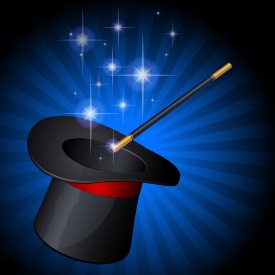 Magic is in the air at the Duchesne County Fair2017 Duchesne County Fair Rodeo Queen Contest Application Queen Division:  Age 15-24 as of the day of the contestSaturday, June 10th10:00 amDuchesne County Centennial Event CenterMail Completed Application to:Shawni BowenPO Box 115Roosevelt, UT  84066Questions Call:Shawni Bowen		(435)722-1806Kerry Mather		(435)724-1710Duchesne County Fair Rodeo Queen ContestSaturday, June 10th10:00 amDuchesne County Centennial Event CenterQueen Division:  Age 15-24Rules and Regulations Queen: Contestants must be between the ages of 15 and 24 as of August 1st. They shall never have been married or pregnant. They must be a resident of Duchesne County, and they cannot be a previous Duchesne County Queen. Queen may not hold any other Queen or Royalty titles. If any royalty should marry or become pregnant or not fulfill her duties and responsibilities during her reign, she will forfeit her crown and all prizes won during the pageant. The title and all prizes will go to the next runner-up. During your reign you should constantly be aware of the value of public relations between the general public and those actively involved in rodeo. JUDGING  GUIDELINESMODELING: 1-25 pointsPoise and smile (self-projection)Choreography of pattern (difficulty of maneuver)Eye contact with judges and audienceBalance and coordination (no wobbles on turns)Use of stage areaSPEECH: 1-50 pointsTwo – Three minute speechTopic:  Duchesne County and the MAGIC within      Please note:  If you choose not to use this topic, you will be deducted 10 points per judge.Credibility, presentation, and proper movementGrammar and contentEnunciation and voice projection (manner of speaking clear)Overall expression (smile, eye contact, remember words)APPEARANCE: 1-25 pointsOver all appearance. (Clothing clean, boots clean, ECT.)Posture and fitness (overall impression)Presentation of smile and poise (thru entire contest)Presentation of excellence (hair, use of makeup)Clothing style and fashion (long sleeved western dress or western skirt outfit is preferred but long sleeve western blouse and western jeans will be allowed)Cowboy hat, western boots, belt and belt buckle are requiredIMPROMPTU: 1-25 pointsComposure, confidence and reactionAnswer applicability to topic (knowledge humor, and compassion)GrammarAbility to handle one’s self in a professional mannerPresentation (development and closure)Contestants will be isolated during the impromptu. ALL CONTESTANTS WILL BE ASKED THE SAME QUESTION. Contestants will not be allowed to leave the isolated area until it is their turn to compete and no one will be allowed to contact the isolated contestants.PERSONAL INTERVIEW: 1-50 pointsQuestions may not include topics of religion or sexImpression of interviewer (self-projection, presentation)Clarity and confidenceKnowledge of subjects.(Current events, animal husbandry, rodeo, etc.)Personality (includes character, charm, sincerity; etc)Interviews will be conducted in a private area. Only the contestant and judges in attendance. Judges ask each contestant the same questions. Interview should be between 5-10 min. Each contestant is allowed the same amount of time.HORSEMANSHIP: 1-50 pointsHorsemanship patterns should not be altered in any way. There will be only one go around of horsemanship. Things to look for:Hands, feet and seatRiders balance and bounceHands in correct position.Elbows should not bounceHand should be above and in front of hornStraight line from her shoulder, to hip, to her toe.Heels down, not flat or up.Over-all look and confidence ;1. Horse’s appearance-cleanliness, grooming. etc2. Contestant cleanliness3. Hat and Boot cleanliness.Pattern #9 NRHA.com patterns(attached)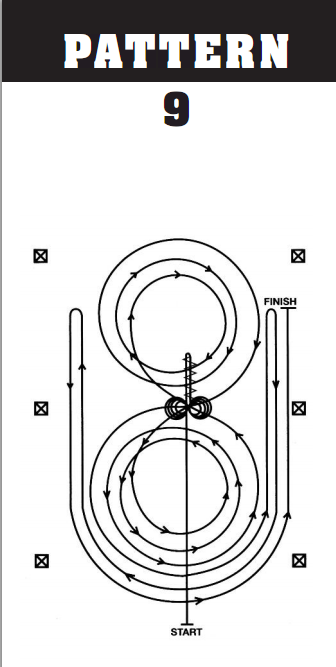 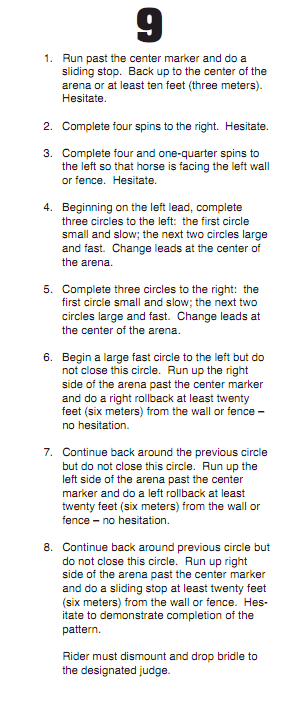 Saturday, June 10th10:00 amDuchesne County Centennial Event CenterQueen Entry FormDeadline to register:  Saturday, June 3rdMail to:  Shawni Bowen  PO Box 115  Roosevelt, UT  84066Name:__________________________________________Address:_________________________________________________________________Phone:________________________________  Email:_____________________________Age:_________   Date of Birth:_______________________Parents/Guardians:__________________________________Queen Contestant Contract Miss Duchesne County Rodeo Queen symbolizes the youth of our county. She promotes the sport of rodeo and our western heritage by traveling throughout the county of Duchesne during her reign representing Duchesne County and the sport of Rodeo. Requirements • Live in Duchesne County during your reign. • Be an upstanding citizen. • Queens will attend all Duchesne County Fair performances.  FULL western attire during the performances is required (including banner, belt buckle and crown). No exceptions!!! Be available for other promotions, and charity events, throughout the year (i.e. UBIC Parade, Altamont Parade & Rodeo, Tabiona Parade and Rodeo, Dinosaur Round-Up Rodeo, Neola Events). • Attend no less than three rodeos to promote the Duchesne County Rodeo/Fair. No Exceptions! I, have read the above requirements and expectations of the Miss Duchesne County Rodeo Queen Contract and agree to them in their entirety. Contestant Signature______________________________________ Date ________________ Parents/Guardians________________________________________ Date ________________  Parents/Guardians name (please print_____________________________________________________